Aanvraagformulier woningruil 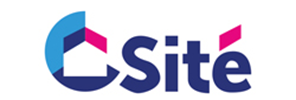 1	Gegevens woningruilaanvrager 1:Naam hoofdaanvrager				     Naam evt. partner/medeaanvrager		     Adres						     Postcode en plaats				     Telefoon 					Thuis       mobiel      E-mail						     Geboortedatum					Met hoeveel personen wilt u verhuizen		     Reden woningruilaanvraag			     - Huurt u nu van Sité en gaat u weer bij Sité huren, ga dan naar punt 3.- Huurt u nu van Sité en gaat nu niet meer bij Sité huren, ga dan naar punt 4.- Huurt u nu niet van Sité, maar gaat u bij Sité huren, ga dan naar punt 5.2	Gegevens woningruilaanvrager 2:Naam hoofdaanvrager				     Naam evt. partner/medeaanvrager		     Adres						     Postcode en plaats				     Telefoon 					Thuis       mobiel      E-mail						     Geboortedatum					Met hoeveel personen wilt u verhuizen		     Reden woningruilaanvraag			     - Huurt u nu van Sité en gaat u weer bij Sité huren, ga dan naar punt 3.- Huurt u nu van Sité en gaat nu niet meer bij Sité huren, ga dan naar punt 4.- Huurt u nu niet van Sité, maar gaat u bij Sité huren, ga dan naar punt 5.3	Benodigde gegevens (u huurt van Sité en gaat weer van Sité huren)Van alle personen in uw huishouden verzamelt u de volgende gegevens:- Inkomensverklaring of definitieve aanslag 2020 of 2021 van alle leden van het huishouden  behalve kinderen;- Een kopie van de loonstrook of uitkeringsspecificatie van de afgelopen 3 maanden; - Als u schulden heeft, een afschrift hiervan met bijbehorende betalingsregelingen; - Als u begeleiding heeft, naam en telefoonnummer instantie en contactpersoon;- Staat u onder bewind? Dan is schriftelijke toestemming van de bewindvoerder een vereiste.4	Benodigde gegevens (u huurt nu van Sité en gaat niet meer van Sité huren)Behalve dit aanvraagformulier hoeft u bij ons geen gegevens aan te leveren.5	Benodigde gegevens (u huurt nu niet van Sité, maar u gaat van Sité huren)Van alle personen in uw huishouden verzamelt u de volgende gegevens:- Inkomensverklaring of definitieve aanslag 2020 of 2021 van alle leden van het huishouden behalve  kinderen;- Een kopie van de loonstrook of uitkeringsspecificatie van de afgelopen 3 maanden; - Een kopie uittreksel van de gemeente met daarop zowel uw huidige als oude woonadres(sen);- Als u schulden heeft, een afschrift hiervan met bijbehorende betalingsregelingen; - Als u begeleiding heeft, naam en telefoonnummer instantie en contactpersoon;- Een verhuurdersverklaring;- Staat u onder bewind? Dan is schriftelijke toestemming van de bewindvoerder een vereiste.Voorwaarden voor woningruilMet de ondertekening van dit formulier gaat u akkoord met onze voorwaarden voor woningruil. Datum en plaats					Datum en plaats-----------------------------------------------------	--------------------------------------------------Handtekening hoofdaanvrager 1			Handtekening hoofdaanvrager 2----------------------------------------------------- 	--------------------------------------------------Let op: wij nemen uw aanvraag alleen in behandeling als: -	Het aanvraagformulier door beide partijen volledig is ingevuld en ondertekend;De in te leveren gegevens compleet zijn;U ingeschreven bent als woningzoekende bij Thuis in de Achterhoek.U kunt het aanvraagformulier met bijlagen naar ons mailen via info@swd.nl of in de brievenbus doen bij ons kantoor aan de Hofstraat 47, 7001 JD in Doetinchem, rechts van de schuifdeuren bij onze ingang. 